КОНКУРС: ЭКОПОДМОСКОВЬЕ.РФ Третий сезон 2022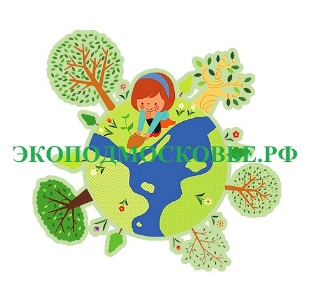 Тема: «Экологические и природоохранные проекты подрастающего поколения Московской области — рисунки, плакаты, видео и фотоработы»Организаторы:Общественная Палаты Московской области, Московское областное отделение Российского Экологического Общества, Комитет по имущественным отношениям, природопользованию и экологии МособлдумыПри поддержке:Министерства экологии и природопользования Московской области, Министерства образования Московской области, Комитета по образованию, культуре, науке, туризму, спорту и молодежной политики Мособлдумы, Муниципальных общественных палат Московской Области, ГКУ МО «Мособллес», ГУСТ МО, Ассоциации Зеленых Вузов России.Цель проведения:Целью проведения конкурсов является Экологическое просвещение подрастающего поколения по вопросам охраны и защиты окружающей среды, воспитание бережного отношения к природе родного края, пропаганда в молодежной среде красоты природы Московской области, правильного подхода к вопросу переработки, раздельному сбору и утилизации в современных условиях отходов потребления, представление нового взгляда подрастающего поколения о технологиях сохранения лесов, почвенного, водного и воздушного бассейнов ПодмосковьяУчастники конкурса:Для участия в конкурсе приглашаются все желающие в возрасте от 4 до 22 лет. Могут быть представлены коллективные работы — детских садов, общеобразовательных, художественных школ, школ искусства, изостудий, клубов, кружков, волонтерских объединений. Обязательное условие участники конкурса проживают в Московской области, образовательное учреждение находится на территории Московской области.Работы будут оцениваться по трём возрастным группам:младшая — до 7 летсредняя – с 8 до 13 летстаршая — от 14  до 22 летКонкурс проводится в 2 этапа:1 этап:    С 1 сентября по 20 декабря 2022 года проходит онлайн – прием заявок и работ на электронную почту konkurs@opmoeco.ru в электронном виде.Оригиналы работ (только рисунки и экоплакаты) направляются в адрес организаторов конкурса почтой, курьером или иным способом на адрес, указанный на сайте конкурса. Адрес: Московская область, 141006, го Мытищи, Волковское шоссе владение 5а строение 1, офис 204 Контактное лицо Мария Манжос Контактный телефон для связи +7 925 74891272 этап:    С 21 по 25 декабря 2022 года – оценка работИтоги будет подводить компетентное жюри, состоящее из представителей организаторов конкурса и специалистов в области экологии и природопользования.Итоги подводятся по трем категориям:Общеобразовательные школы, детские сады, городские, сельские и деревенские клубы;Художественные школы, школы искусств, специальные художественные кружки.Университеты и профессиональные и технические училища, колледжи (предоставление фото и видеоработ)В конце года будет проведено торжественное награждение победителей и всех участников конкурса. Победители конкурса будут награждены грамотами и подарками от партнеров конкурса. Все участники конкурса и их наставники получат памятные Дипломы об участии в конкурсе по электронной почте.Лучшие работы и информация об авторах будут размещены на информационных ресурса Московской области, Общественной палаты Московской области, Мособлдумы, профильных СМИ, ресурсах Российского экологического общества и партнеров.Планируется размещение работ победителей в качестве социальной рекламы в Московской области и на выездных выставках в Муниципалитеты МО.Типы работ и правила:• Рисунки / экоплакаты на тему: Экологии, защиты окружающей среды и природопользования в Московской области,  раздельного сбора отходов и их переработки, охраны животных и природных территорий (лесов, водных объектов, воздушного бассейна), новых технологий для защиты окружающей среды.• Видео работы-минифильмы на тему защиты окружающей среды и экологических проблем Московской области: «Взгляд на экологию глазами подрастающего поколения», «Экологические проблемы современности и пути их решения», «Защита животных», «Новое поколение о технологиях для защиты окружающей среды»• Фотографии на тему: «Экологические проблемы Московской области глазами детей и подростков», «Красота природы Подмосковья», «Леса Подмосковья», «Вода Подмосковья», «Воздух Подмосковья»﻿Формат и оформление:Предварительный конкурс проходит онлайн.Все работы сопровождаются заявкой по форме.Рисунки, плакаты — присылаются в отсканированном видео или четко сфотографированные с оригинала в хорошем качестве.Формат файла только JPG Размер не менее 1 Мб (качественный снимок).Обязательно условие файл должен быть правильно переименованПримеры названия файла, который высылается с заявкой:Рисунок Егоров Егор го Химки 13 лет СОШ22 8А класс.jpgЭкоплакат Егоров Егор го Химки 13 лет СОШ22 8А класс.jpgВ названии не должны использоваться знаки препинания кавычки и иные мешающие распознаванию текста.Оригиналы работ:·       Работа рисунок/экоплакат должна иметь размеры 297Х420 мм формат А3 или 420Х594 мм формат А2 , желательно оформлена на паспарту (ширина поля 3-5 см, не обязательное условие, удобно для выставок). Работа может быть в твердой рамке из любых материалов.·       На передней стороне рисунков/экоплакатов снизу справа оформляется наклейка (в виде таблицы): полностью фамилия, имя, возраст автора (авторов), место учебы, № школы или название образовательного учреждения, контактный телефон ответственного, ФИО руководителя или преподавателя, адрес электронной почты.·    Видео работы — направляются через файлообменные системы Yandex диск или Google диск видео принимаются в хорошем качестве.Формат видео работы только расширение MPEG4. Размер видео 3-10 минут (обратите внимание не более и не менее). Название файла должно быть на русском языке с названием работы, данным по автору, округ, учебное заведение, возраст.Пример названия видео работы:Спасаем лес Подмосковья Егоров Егор го Химки 13 лет СОШ22 8А класс.mp4В названии не должны использоваться знаки препинания кавычки и иные мешающие распознаванию текста.Фото работы принимаются пакетами по 10 фотографий (серия) от одного автора. Файл фото размером минимум 1 мб и не менее 1200 пикселей в ширину. Фото могут быть отправлены по электронной почте или через файлообменные системы Yandex диск или Google диск. Все фотографии должны быть правильно переименованы с указанием данных автора, ФИО, возраст, округ, учебное заведение, класс или группа. Фотографии из социальных сетей, не качественные и не соответствующие требования конкурса не принимаются.Пример названия файла:Зимняя сказка в лесу фото 1 Егоров Егор го Химки 13 лет СОШ22 8А класс.jpgВ названии не должны использоваться знаки препинания кавычки и иные мешающие распознаванию текста.Обязательное условие конкурса:Все работы, отправленные на конкурс и права на их дальнейшее использование, передаются авторами организаторам конкурса. Планируется организация выставок детских работ на базе профильных государственных и негосударственных учреждений России и Московской области, размещение работ в СМИ и информационных ресурсах.Оригиналы работ (только рисунки и экоплакаты) направляются в адрес организаторов за счет отправителя по почте или курьером:141006, Московская область, г. Мытищи, Волковское шоссе владение 5а, строение 1, офис 204, б/ц ВолковскийКонтакты ответственных со стороны организаторов:Мария Манжос  +7 (925) 748 91 27Илья Ермаков +7 (925) 130 8787 Николай Пушкин  +7 (926) 855 5092Электронная почта конкурса: konkurs@opmoeco.ru____________________________________________________________________________________Все работы, присланные на конкурс, могут быть размещены в социальных сетях с хэштегами:#экоподмосковье #ecopodmoskovie #экоподмосковье2022Желающие могут подписаться на каналы в социальных сетях VK, YOUTUBE, YANDEX ZEN ищите нас как ЭКОПОДМОСКОВЬЕСмотрите также каналы организаторов и партнеров в социальных сетях@ecopodmoskovie @opmoeco @opmo_mosreg @mosoblreo @eco_society @mosoblles @minecologymo @pressamod @gustmo @greencampusrfФорма заявки на участие в Конкурсе ЭКОПОДМОСКОВЬЕ-2022Отправлять на электронный адрес konkurs@opmoeco.ru вместе с работой (файлом работы) в редактируемом формате, не архивироватьВсе участники конкурса и выступающие за них представители, отправляющие заявку на электронную почту организаторов конкурса, дают согласие на обработку персональных данных, в соответствии с 152-ФЗ РФ и Политикой конфиденциальности представленной на сайте конкурса.Описание проектаНазвание работы / фото или видеопроектаИнформация об Участнике  ФИО автора (ов) проекта    ВозрастГород (населенный пункт) /муниципалитет фактического проживания / место учебыКонтактная информация ответственного (ФИО, должность, мобильный телефон, электронная почта)Преподаватель / Наставник